УКРАЇНАНАКАЗПО ГАННІВСЬКІЙ ЗАГАЛЬНООСВІТНІЙ ШКОЛІ І-ІІІ СТУПЕНІВПЕТРІВСЬКОЇ РАЙОННОЇ РАДИ КІРОВОГРАДСЬКОЇ ОБЛАСТІвід 26 грудня 2018 року                                                                                            № 299с. ГаннівкаПро безпеку учасників освітнього процесу під час зимових канікулНа виконання наказу начальника відділу освіти райдержадміністрації від 26 грудня 2018 року № 276 «Про безпеку учасників освітнього процесу під час зимових канікул»НАКАЗУЮ: Заступнику директора з навчально-виховної роботи Ганнівської загальноосвітньої школи І-ІІІ ступенів ЩУРИК О.О., заступнику завідувача з навчально-виховної роботи Володимирівської загальноосвітньої школи І-ІІ ступенів, філії Ганнівської загальноосвітньої школи І-ІІІ ступенів ПОГОРЄЛІЙ Т.М., заступнику завідувача з навчально-виховної роботи Іскрівської загальноосвітньої школи І-ІІІ ступенів, філії Ганнівської загальноосвітньої школи І-ІІІ ступенів БОНДАРЄВІЙ Н.П.:1) затвердити План заходів щодо безпеки життєдіяльності учасників освітнього процесу під час зимових канікул 2018/2019 н.р. (додається).2) про виконання даного наказу інформувати відділ освіти  райдержадміністрації до 29 грудня 2018 року.2. Контроль за виконанням даного наказу покласти на заступника директора з навчально-виховної роботи Ганнівської загальноосвітньої школи І-ІІІ ступенів ГРИШАЄВУ О.В.., завідувача Володимирівської загальноосвітньої школи І-ІІ ступенів, філії Ганнівської загальноосвітньої школи І-ІІІ ступенів МІЩЕНКО М. І., на завідувача Іскрівської загальноосвітньої школи І-ІІІ ступенів, філії Ганнівської загальноосвітньої школи І-ІІІ ступенів ЯНИШИНА В.М. Директор школи                                                                                          О.КанівецьЗ наказом ознайомлені:                                                                          О.ГришаєваО.ЩурикВ.ЯнишинМ.МіщенкоН.БондарєваТ.ПогорєлаДодаток до наказу директора школивід 26.12.2018 року № 299План заходівщодо безпеки життєдіяльності учасників освітнього процесупід час зимових канікул 2018/2019 н.р.№з/пНайменування заходуТермін виконанняВідповідальні за виконання1.Вжити дієвих заходів щодо попередження травмування та загибелі дітей під час зимових канікул 2018/2019 навчального рокуДо 29.12.2018 рокуЗаступник директора  Щурик О.О.Заступники завідувачів: Погорєла Т.М.Бондарєва Н.П.2.Перед початком зимових канікул                           2018/2019 навчального року провести інструктажі з безпеки життєдіяльності вихованців, учнів із реєстрацією у відповідних журналах щодо дотримання ними під час новорічних та різдвяних свят, зимових канікул правил пожежної, техногенної безпеки та безпеки дорожнього руху, особистої гігієни у період поширення епідемічних захворювань, поводження в громадських місцях із незнайомими людьми, підозрілими предметами, користування громадським транспортом, безпечного перебування біля річок та водоймищ і на льоду, використання піротехніки До 26.12.2018 рокуКласні керівники3.Дотримуватися правил туристично-екскурсійних перевезень автомобільним транспортом та залізницеюПід час зимових канікулКласні керівники4.Провести позапланові інструктажі з безпеки життєдіяльності зі сторожами, черговими та операторами котеленьДо 29.12.2018 рокуЗавідувачі господарством:Худик О.О.Манько О.А.Цендра Е.В.5.Під час проведення новорічних та різдвяних свят:забезпечити вільний доступ до первинних засобів пожежогасіння в приміщеннях святкових залів;не використовувати легкозаймистих прикрас, несправних освітлювальних гірлянд, що можуть загорітися, а також ялинок, які не оброблені спеціальним розчином;не використовувати феєрверків, петард та інших піротехнічних виробівДо 29.12.2018 рокуЗаступник завідувача Бондарєва Н.П.Педагоги- організатори:Мартинюк М.А.Шкуратько С.А.6.Провести роз’яснювальну роботу серед вихованців, учнів щодо поведінки в умовах низьких температур, попередження випадків переохолодження та обмороженьДо 29.12.2018 рокуКласні керівники7.Провести навчання серед вихованців, учнів із надання першої домедичної допомогиДо 29.12.2018 рокуКласні керівники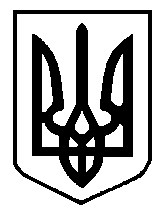 